Математика 4 класс МСО №6Ф.И. ________________________________________________Фидан вырезала из бумаги разноцветные фигуры: 9 квадратиков, 12 прямоугольников и 2 ромба и положила их в мешок. Не заглядывая в мешок, если вытащить одну фигуру, то какая а) квадрат				b) прямоугольник				с) ромб Найдите по таблице наибольшую разность. 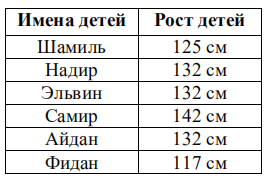 Найдите по таблице часто встречаемый результат.Найдите по таблице средний рост.Хумар на пробных экзаменах набрала 594, 603, 594 баллов. Чему равно среднее количество баллов, набранных Хумар?603   						b) 622							c) 616Гюльнар представила в виде пиктограммы количество книг, прочитанных ею и сестрами Лалой и Кенулем. На пиктограмме она указала 3 книги одним рисунком. Из пиктограммы видно, что Гюльнара прочитала 27книг, Лала-12, Кёнуль-24. Начертите эту пиктограмму.Найдите координаты вершины А треугольника АBC?a) A(2,3)			b) A(1,3)				c) A(5,1)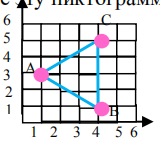 На каждой тетради, находящейся в упаковке, изображена звездочка. Сабухи из упаковки берет одну тетрадь. Выразите словами и численно вероятность того, что взятая тетрадь будет со звёздочкой и без звёздочки.В мешочке было 3 красных, 4 зелёных и 2 жёлтых шариков. Какая дробь показывает вероятность того, что из мешочка достанут жёлтый шар6/9							b) 2/9						c) 4/9Во дворе всего было 12 куриц и ягнят. Сколько куриц и сколько ягнят было во дворе, если всего у них было 30 ног?a) 7куриц, 5 ягнят				b) 9куриц, 3 ягнёнка		c) 10куриц, 2 ягнёнка11. Какое вреямя будут показывать часы через 1 час 35 минут, если сейчас на часах 14:25?а) 15:00 							b) 16:00 					с) 15:55 12. Собрание началось в 12:00 часов. Вступительная речь заняла 20 минут, затем 8 участников собрания выступили каждый по 5 минут. В конце собрания председатель подводил итоги в течение 10 минут. Когда закончилось собрание? а) 13:00 							b) 13:10 					с) 14:10 13. Автомобиль 2 часа ехал со скоростью 90 км/ч и 3 часа со скоростью 70 км/ч. Какова средняя скорость автомобиля? а) 80 								b) 85 						с) 78 14. Какое следующее число в данной последовательности чисел 254200, 254150, 254100,…? а) 254120 							b) 254050	 				с) 254000 15. В продуктовом магазине 1кг масла стоит 7 манатов 60 гяпик, 1 кг сыра стоит 4 маната 80 гяпик. Какую сумму денег заплатила Севда ханум за полкилограмма масла и полкилограмма сыра? a) 6 манатов 10 гяпик			 b) 6 манатов 20 гяпик 	c) 6манатов 30 гяпик